Publicado en Madrid el 21/11/2013 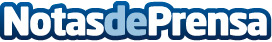 Alejandro Martínez Ramos, nuevo Country Manager de STRATO EspañaSerá responsable de la estrategia y operativa de STRATO en nuestro país.Datos de contacto:Jesús MartínezResponsable de Comunicación918298497Nota de prensa publicada en: https://www.notasdeprensa.es/alejandro-martinez-ramos-nuevo-country-manager Categorias: Telecomunicaciones E-Commerce Nombramientos http://www.notasdeprensa.es